Paper 3: Geographical applications.  Friday 16th June (pm).  1 hour 15 minutes. (30% of your GCSE)1.  Issues evaluation (pre-released booklet) – Section A.2.  Fieldwork (Physical study: River Wyre and Human study: Liverpool One) – Section B.Geographical Skills.These will be examined on all 3 exam papers, but will feature most heavily on paper 3.1. Mapping skills2. Graphical skills3.  Numerical skills4.  Statistical skillsKey ideaSpecification content(For both fieldwork studies)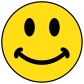 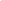 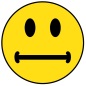 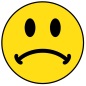 2Fieldwork.Suitable question for geographical enquiry.The factors that need to be considered when selecting suitable questions/hypotheses for geographical enquiry.2Fieldwork.Suitable question for geographical enquiry.The geographical theory/concept underpinning the enquiry.2Fieldwork.Suitable question for geographical enquiry.Appropriate sources of primary and secondary evidence, including locations for fieldwork.2Fieldwork.Suitable question for geographical enquiry.The potential risks of both human and physical fieldwork and how these risks might be reduced.Selecting, measuring and recording data appropriate to the chosen enquiryDifference between primary and secondary data.Selecting, measuring and recording data appropriate to the chosen enquiryIdentification and selection of appropriate physical and human data.Selecting, measuring and recording data appropriate to the chosen enquiryMeasuring and recording data using different sampling methods.Selecting, measuring and recording data appropriate to the chosen enquiryDescription and justification of data collection methods.Selecting appropriate ways of processing and presenting fieldwork dataAppreciation that a range of visual, graphical and cartographic (mapping) methods is available.Selecting appropriate ways of processing and presenting fieldwork dataSelection and accurate use of appropriate presentation methods.Selecting appropriate ways of processing and presenting fieldwork dataDescription, explanation and adaptation of presentation methodsDescribing, analysing and explaining fieldwork dataDescription, analysis and explanation of the results of fieldwork data.Describing, analysing and explaining fieldwork dataEstablish links between data sets.Describing, analysing and explaining fieldwork dataUse appropriate statistical techniques.Describing, analysing and explaining fieldwork dataIdentification of anomalies in fieldwork data.Reaching conclusionsDraw evidenced conclusions in relation to original aims of the enquiry.Evaluation of geographical enquiryIdentification of problems of data collection methods.Evaluation of geographical enquiryIdentification of limitations of data collected.Evaluation of geographical enquirySuggestions for other data that might be useful.Evaluation of geographical enquiryExtent to which conclusions were reliable.Key ideaSpecification content1Mapping skills.Atlas mapsUse and understand coordinates – latitude and longitude.1Mapping skills.Atlas mapsRecognise and describe distributions and patterns of both human and physical features.1Mapping skills.Atlas mapsMaps based on global and other scales may be used and students may be asked to identify and describe significant features of the physical and human landscape on them, e.g. population distribution, population movements, transport networks, settlement layout, relief and drainage.1Mapping skills.Atlas mapsAnalyse the inter-relationship between physical and human factors on maps and establish associations between observed patterns on thematic maps.Ordnance survey mapsUse and interpret OS maps at a range of scales.Ordnance survey mapsUse and understand coordinates – four and six-figure grid references.Ordnance survey mapsUse and understand scale, distance and direction – measure straight and curved line distances.Ordnance survey mapsUse and understand gradient, contour and spot height.Ordnance survey mapsNumerical and statistical information.Ordnance survey mapsIdentify basic landscape features and describe their characteristics from map evidence.Ordnance survey mapsIdentify major relief features on maps and relate cross-sectional drawings to relief features.Ordnance survey mapsDraw inferences about the physical and human landscape by interpretation of map evidence, including patterns of relief, drainage, settlement, communication and land-use.Ordnance survey mapsInterpret cross sections and transects of physical and human landscapes.Ordnance survey mapsDescribe the physical features as they are shown on large scale maps of coastal landscapes and river landscapes.Infer human activity from map evidence, including tourism.Maps in association with photographsBe able to compare maps.Maps in association with photographsSketch maps: draw, label, understand and interpret.Maps in association with photographsPhotographs: use and interpret ground, aerial and satellite photographs.Maps in association with photographsDescribe human and physical landscapes (landforms, natural vegetation, land-use and settlement)and geographical phenomena from photographs.Maps in association with photographsDraw sketches from photographs.Maps in association with photographsLabel and annotate diagrams, maps, graphs, sketches and photographs.2Graphical skills.Select and construct appropriate graphs and charts to present data, using appropriate scales – line charts, bar charts, pie charts, pictograms, histograms with equal class intervals, divided bar, scattergraphs, and population pyramids.2Graphical skills.Suggest an appropriate form of graphical representation for the data provided.2Graphical skills.Complete a variety of graphs and maps – choropleth, isoline, dot maps, desire lines, proportional symbols and flow lines.2Graphical skills.Use and understand gradient, contour and value on isoline maps.2Graphical skills.Plot information on graphs when axes and scales are provided.2Graphical skills.Interpret and take information from different types of maps, graphs and charts, including population pyramids, choropleth maps, flow-line maps, dispersion graphs.3Numerical skills.Demonstrate an understanding of number, area and scales, and the quantitative relationships between units.3Numerical skills.Design fieldwork data collection sheets and collect data with an understanding of accuracy, sample size and procedures, control groups and reliability.3Numerical skills.Understand and correctly use proportion and ratio, magnitude and frequency.3Numerical skills.Draw informed conclusions from numerical data.4Statistical skills.Use, calculate and interpret median, mean, range, quartiles and inter-quartile range, mode and modal class.4Statistical skills.Calculate percentage increase or decrease and understand the use of percentiles.Describe relationships in data: sketch trend lines through scatter plots, draw estimated lines of best fit, make predictions, interpolate and extrapolate trends.Be able to identify weaknesses in selective statistical presentation of data.